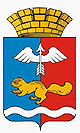 от 12.02.2024 № 01-01/120г. КраснотурьинскО внесении изменений в муниципальную программу «Социальная поддержка и социальное обслуживание населения городского округа Краснотурьинск 
до 2027 года», утвержденную постановлением Администрации 
городского округа Краснотурьинск от 13.01.2015 № 5В соответствии со статьей 179 Бюджетного кодекса Российской Федерации, статьей 17, пунктом  5 статьи 20 Федерального закона от 06.10.2003 № 131-ФЗ «Об общих принципах организации местного самоуправления 
в Российской Федерации», статьей 32 Устава городского округа Краснотурьинск, утвержденного решением Краснотурьинской городской Думы от 23.06.2005 
№ 76, решением Думы городского округа Краснотурьинск от 14.12.2023 № 142 «О бюджете городского округа Краснотурьинск на 2024 год и плановый период 2025 и 2026 годов», сводной бюджетной росписью на 31.12.2023, постановлением Администрации городского округа Краснотурьинск 
от 11.09.2014 № 1355 «Об утверждении Порядка формирования и реализации муниципальных программ городского округа Краснотурьинск», в связи 
с приведением муниципальной программы в соответствие с решением 
Думы городского округа Краснотурьинск о бюджете, Администрация (исполнительно-распорядительный орган местного самоуправления) городского округа КраснотурьинскПОСТАНОВЛЯЕТ: 1. Внести изменения в муниципальную программу «Социальная поддержка и социальное обслуживание населения городского округа Краснотурьинск до 2027 года», утвержденную постановлением Администрации 
городского округа Краснотурьинск от 13.01.2015 № 5 (далее – муниципальная программа) 1.1. Пункт 5. Перечень основных целевых показателей муниципальной программы паспорта муниципальной программы изложить в следующей редакции (В Паспорте муниципальной программы разделы «Цели и задачи муниципальной программы» и «Перечень основных целевых показателей муниципальной программы», изложить в новой редакции)1.2. Приложение № 1 к муниципальной программе изложить в новой редакции (прилагается).1.3. Пункты 1.1., 1.2. постановления Администрации городского округа Краснотурьинск от 05.12.2022 № 01-01/1388 «О внесении изменений 
в муниципальную программу «Социальная поддержка и социальное обслуживание населения городского округа Краснотурьинск 
до 2027 года», утвержденную постановлением Администрации 
городского округа Краснотурьинск от 13.01.2015 № 5» считать действительными.2. Признать утратившим силу 2.1. Постановление Администрации городского округа Краснотурьинск 
от 27.01.2020 № 53 «О внесении изменений в муниципальную программу «Социальная поддержка и социальное обслуживание населения городского округа Краснотурьинск до 2027 года», утвержденную постановлением Администрации городского округа Краснотурьинск от 13.01.2015 № 5». 2.2. Постановление Администрации городского округа Краснотурьинск 
от 31.08.2020 № 751 «О внесении изменений в муниципальную программу «Социальная поддержка и социальное обслуживание населения городского округа Краснотурьинск до 2027 года», утвержденную постановлением Администрации городского округа Краснотурьинск от 13.01.2015 № 5». 2.3. Постановление Администрации городского округа Краснотурьинск 
от 11.05.2021 № 391 «О внесении изменений в муниципальную программу «Социальная поддержка и социальное обслуживание населения городского округа Краснотурьинск до 2027 года», утвержденную постановлением Администрации городского округа Краснотурьинск от 13.01.2015 № 5». 3. Опубликовать настоящее постановление в газете «Муниципальный вестник. Городской округ Краснотурьинск» и разместить на официальном сайте Администрации городского округа Краснотурьинск.4. Контроль исполнения настоящего постановления оставляю за собой.Глава городского округа						          А.Ю. УстиновПриложение к постановлению Администрации городского округа Краснотурьинск от 12.02.2024 № 01-01/120«О внесении изменений в муниципальную программу «Социальная поддержка 
и социальное обслуживание населения городского округа Краснотурьинск до 2024 года», утвержденную постановлением Администрации городского округа Краснотурьинск от 13.01.2015 № 5» Приложение № 1 к муниципальной программе «Социальная поддержка и социальное обслуживаниенаселения городского округа Краснотурьинск до 2027 года»Цели, задачи и целевые показатели реализации муниципальной программы«Социальная поддержка и социальное обслуживание населения городского округа Краснотурьинск до 2020 года»АДМИНИСТРАЦИЯ  ГОРОДСКОГО ОКРУГА КРАСНОТУРЬИНСКСВЕРДЛОВСКОЙ ОБЛАСТИП О С Т А Н О В Л Е Н И ЕЦели и задачи муниципальной программыЦель 1.Осуществление на муниципальном уровне мер социальной, материальной поддержки общественных социально ориентированных некоммерческих организаций, ветеранов, почетных граждан городского округа, граждан, оказавшихся в трудной жизненной ситуации, многодетных 
и малообеспеченных семей, неполных семей, семей, имеющих детей-инвалидов, детей-сирот и детей, оставшихся без попечения родителей, на основе индивидуального подхода к решению имеющихся проблем.Задачи1. Повышение уровня социальной защищенности отдельных категорий граждан, проживающих 
в городском округе Краснотурьинск.Создание системы поддержки социально ориентированных некоммерческих организаций осуществляющих деятельность на территории  городского округа Краснотурьинск, представляющих интересы отдельных категорий граждан, прежде всего ветеранов, инвалидов в городском округе Краснотурьинск.Цель 2.Предоставление муниципальной поддержки 
в решении жилищной проблемы работникам муниципальных учреждений, финансируемых за счет средств местного бюджета, органов местного самоуправления (далее - работники муниципальных учреждений), проживающим на территории городского округа Краснотурьинск, нуждающимся 
в улучшении жилищных условий.ЗадачиОбеспечение предоставления работникам муниципальных учреждений - участникам программы социальных выплат на приобретение жилья на первичном рынке, в том числе по договору участия в долевом строительстве; создание условий для привлечения работниками муниципальных учреждений собственных средств, дополнительных финансовых средств кредитных и других организаций, предоставляющих кредиты и займы, 
в том числе ипотечные жилищные кредиты (займы), на приобретение жилого помещения.5. Перечень основных целевых показателей муниципальной программы      1. Доля детей-сирот, детей-инвалидов, детей, оставшихся без попечения родителей, детей 
из малообеспеченных семей от общего числа граждан данных категорий, охваченных благотворительными мероприятиями2. Охват участников и инвалидов Великой Отечественной войны благотворительными мероприятиями3. Количество граждан пенсионного возраста, воспользовавшихся правом на льготный проезд 
в период с 01 мая по 01 октября текущего года4. Доля граждан, которым присвоены звания «Почетный гражданин муниципального образования «Город Краснотурьинск», «Почетный гражданин городского округа Краснотурьинск», охваченных мерами социальной поддержки, от общего числа таких граждан5. Количество граждан, воспользовавшихся правом на компенсацию проезда детей из поселков 
в учреждения дополнительного образования6. Количество социально  ориентированных некоммерческих организаций получающих поддержку  в форме субсидии из средств местного бюджета 7. Количество работников муниципальных учреждений, улучшивших жилищные условия 
с привлечением социальной выплаты8. Количество врачей  – молодых специалистов, получивших   единовременные выплаты 9. Количество  студентов 4 и 5 курсов, обучающихся на «хорошо» и «отлично» по целевому направлению государственного автономного учреждения здравоохранения Свердловской области «Краснотурьинская городская больница», получающих стипендии из бюджета муниципального образования 10. Количество семей граждан, являющихся участниками специальной военной операции,  проживающих в домах с печным отоплением, получивших помощь в приобретении и доставке колотых дров№ строки№ цели, задачи, целевой покзательНаименование цели (целей) и задач, целевых показателейЕдиница измеренияЗначение целевого показателя реализации муниципальной программы по годамИсточник значений показателейЗначение целевого показателя реализации муниципальной программы по годамИсточник значений показателейЗначение целевого показателя реализации муниципальной программы по годамИсточник значений показателейЗначение целевого показателя реализации муниципальной программы по годамИсточник значений показателейЗначение целевого показателя реализации муниципальной программы по годамИсточник значений показателейЗначение целевого показателя реализации муниципальной программы по годамИсточник значений показателейЗначение целевого показателя реализации муниципальной программы по годамИсточник значений показателейЗначение целевого показателя реализации муниципальной программы по годамИсточник значений показателейЗначение целевого показателя реализации муниципальной программы по годамИсточник значений показателейЗначение целевого показателя реализации муниципальной программы по годамИсточник значений показателейЗначение целевого показателя реализации муниципальной программы по годамИсточник значений показателейЗначение целевого показателя реализации муниципальной программы по годамИсточник значений показателейИсточник значения показателей№ строки№ цели, задачи, целевой покзательНаименование цели (целей) и задач, целевых показателейЕдиница измерения2016 2017 2018 2019 2020 2021202220232024202520262027Источник значения показателей123456789101112131415161711.1Цель 1. Осуществление на муниципальном уровне мер социальной, материальной поддержки общественных социально ориентированных некоммерческих организаций, ветеранов, почетных граждан городского округа, граждан, оказавшихся в трудной жизненной ситуации, многодетных и малообеспеченных семей, неполных семей, семей, имеющих детей-инвалидов, детей-сирот и детей, оставшихся без попечения родителей, на основе индивидуального подхода к решению имеющихся проблемЦель 1. Осуществление на муниципальном уровне мер социальной, материальной поддержки общественных социально ориентированных некоммерческих организаций, ветеранов, почетных граждан городского округа, граждан, оказавшихся в трудной жизненной ситуации, многодетных и малообеспеченных семей, неполных семей, семей, имеющих детей-инвалидов, детей-сирот и детей, оставшихся без попечения родителей, на основе индивидуального подхода к решению имеющихся проблемЦель 1. Осуществление на муниципальном уровне мер социальной, материальной поддержки общественных социально ориентированных некоммерческих организаций, ветеранов, почетных граждан городского округа, граждан, оказавшихся в трудной жизненной ситуации, многодетных и малообеспеченных семей, неполных семей, семей, имеющих детей-инвалидов, детей-сирот и детей, оставшихся без попечения родителей, на основе индивидуального подхода к решению имеющихся проблемЦель 1. Осуществление на муниципальном уровне мер социальной, материальной поддержки общественных социально ориентированных некоммерческих организаций, ветеранов, почетных граждан городского округа, граждан, оказавшихся в трудной жизненной ситуации, многодетных и малообеспеченных семей, неполных семей, семей, имеющих детей-инвалидов, детей-сирот и детей, оставшихся без попечения родителей, на основе индивидуального подхода к решению имеющихся проблемЦель 1. Осуществление на муниципальном уровне мер социальной, материальной поддержки общественных социально ориентированных некоммерческих организаций, ветеранов, почетных граждан городского округа, граждан, оказавшихся в трудной жизненной ситуации, многодетных и малообеспеченных семей, неполных семей, семей, имеющих детей-инвалидов, детей-сирот и детей, оставшихся без попечения родителей, на основе индивидуального подхода к решению имеющихся проблемЦель 1. Осуществление на муниципальном уровне мер социальной, материальной поддержки общественных социально ориентированных некоммерческих организаций, ветеранов, почетных граждан городского округа, граждан, оказавшихся в трудной жизненной ситуации, многодетных и малообеспеченных семей, неполных семей, семей, имеющих детей-инвалидов, детей-сирот и детей, оставшихся без попечения родителей, на основе индивидуального подхода к решению имеющихся проблемЦель 1. Осуществление на муниципальном уровне мер социальной, материальной поддержки общественных социально ориентированных некоммерческих организаций, ветеранов, почетных граждан городского округа, граждан, оказавшихся в трудной жизненной ситуации, многодетных и малообеспеченных семей, неполных семей, семей, имеющих детей-инвалидов, детей-сирот и детей, оставшихся без попечения родителей, на основе индивидуального подхода к решению имеющихся проблемЦель 1. Осуществление на муниципальном уровне мер социальной, материальной поддержки общественных социально ориентированных некоммерческих организаций, ветеранов, почетных граждан городского округа, граждан, оказавшихся в трудной жизненной ситуации, многодетных и малообеспеченных семей, неполных семей, семей, имеющих детей-инвалидов, детей-сирот и детей, оставшихся без попечения родителей, на основе индивидуального подхода к решению имеющихся проблемЦель 1. Осуществление на муниципальном уровне мер социальной, материальной поддержки общественных социально ориентированных некоммерческих организаций, ветеранов, почетных граждан городского округа, граждан, оказавшихся в трудной жизненной ситуации, многодетных и малообеспеченных семей, неполных семей, семей, имеющих детей-инвалидов, детей-сирот и детей, оставшихся без попечения родителей, на основе индивидуального подхода к решению имеющихся проблемЦель 1. Осуществление на муниципальном уровне мер социальной, материальной поддержки общественных социально ориентированных некоммерческих организаций, ветеранов, почетных граждан городского округа, граждан, оказавшихся в трудной жизненной ситуации, многодетных и малообеспеченных семей, неполных семей, семей, имеющих детей-инвалидов, детей-сирот и детей, оставшихся без попечения родителей, на основе индивидуального подхода к решению имеющихся проблемЦель 1. Осуществление на муниципальном уровне мер социальной, материальной поддержки общественных социально ориентированных некоммерческих организаций, ветеранов, почетных граждан городского округа, граждан, оказавшихся в трудной жизненной ситуации, многодетных и малообеспеченных семей, неполных семей, семей, имеющих детей-инвалидов, детей-сирот и детей, оставшихся без попечения родителей, на основе индивидуального подхода к решению имеющихся проблемЦель 1. Осуществление на муниципальном уровне мер социальной, материальной поддержки общественных социально ориентированных некоммерческих организаций, ветеранов, почетных граждан городского округа, граждан, оказавшихся в трудной жизненной ситуации, многодетных и малообеспеченных семей, неполных семей, семей, имеющих детей-инвалидов, детей-сирот и детей, оставшихся без попечения родителей, на основе индивидуального подхода к решению имеющихся проблемЦель 1. Осуществление на муниципальном уровне мер социальной, материальной поддержки общественных социально ориентированных некоммерческих организаций, ветеранов, почетных граждан городского округа, граждан, оказавшихся в трудной жизненной ситуации, многодетных и малообеспеченных семей, неполных семей, семей, имеющих детей-инвалидов, детей-сирот и детей, оставшихся без попечения родителей, на основе индивидуального подхода к решению имеющихся проблемЦель 1. Осуществление на муниципальном уровне мер социальной, материальной поддержки общественных социально ориентированных некоммерческих организаций, ветеранов, почетных граждан городского округа, граждан, оказавшихся в трудной жизненной ситуации, многодетных и малообеспеченных семей, неполных семей, семей, имеющих детей-инвалидов, детей-сирот и детей, оставшихся без попечения родителей, на основе индивидуального подхода к решению имеющихся проблемЦель 1. Осуществление на муниципальном уровне мер социальной, материальной поддержки общественных социально ориентированных некоммерческих организаций, ветеранов, почетных граждан городского округа, граждан, оказавшихся в трудной жизненной ситуации, многодетных и малообеспеченных семей, неполных семей, семей, имеющих детей-инвалидов, детей-сирот и детей, оставшихся без попечения родителей, на основе индивидуального подхода к решению имеющихся проблем21.1.1.Задача 1. Повышение уровня социальной защищенности отдельных категорий граждан, проживающих в городском округе КраснотурьинскЗадача 1. Повышение уровня социальной защищенности отдельных категорий граждан, проживающих в городском округе КраснотурьинскЗадача 1. Повышение уровня социальной защищенности отдельных категорий граждан, проживающих в городском округе КраснотурьинскЗадача 1. Повышение уровня социальной защищенности отдельных категорий граждан, проживающих в городском округе КраснотурьинскЗадача 1. Повышение уровня социальной защищенности отдельных категорий граждан, проживающих в городском округе КраснотурьинскЗадача 1. Повышение уровня социальной защищенности отдельных категорий граждан, проживающих в городском округе КраснотурьинскЗадача 1. Повышение уровня социальной защищенности отдельных категорий граждан, проживающих в городском округе КраснотурьинскЗадача 1. Повышение уровня социальной защищенности отдельных категорий граждан, проживающих в городском округе КраснотурьинскЗадача 1. Повышение уровня социальной защищенности отдельных категорий граждан, проживающих в городском округе КраснотурьинскЗадача 1. Повышение уровня социальной защищенности отдельных категорий граждан, проживающих в городском округе КраснотурьинскЗадача 1. Повышение уровня социальной защищенности отдельных категорий граждан, проживающих в городском округе КраснотурьинскЗадача 1. Повышение уровня социальной защищенности отдельных категорий граждан, проживающих в городском округе КраснотурьинскЗадача 1. Повышение уровня социальной защищенности отдельных категорий граждан, проживающих в городском округе КраснотурьинскЗадача 1. Повышение уровня социальной защищенности отдельных категорий граждан, проживающих в городском округе КраснотурьинскЗадача 1. Повышение уровня социальной защищенности отдельных категорий граждан, проживающих в городском округе Краснотурьинск31.1.1.1Доля детей-сирот, детей-инвалидов, детей, оставшихся без попечения родителей, детей из малообеспеченных семей от общего числа граждан данных категорий, охваченных благотворительными мероприятиями процентов252627282929303070100100100Информация  компетентных организаций41.1.1.2Охват участников и инвалидов Великой Отечественной войны благотворительными мероприятиямипроцентов100100100100100100100100100100100100Информация  компетентных организаций51.1.1.3Количество граждан пенсионного возраста, воспользовавшихся правом на льготный проезд в период с 01 мая по 01 октября текущего года человек177423141991171594894894801500150015001500решение Думы городского округа Краснотурьиснк о бюджете на текущий финансовый год (далее – решение Думы)61.1.1.4Доля граждан, которым присвоены звания «Почетный гражданин муниципального образования «Город Краснотурьинск», «Почетный гражданин городского округа Краснотурьинск», охваченных мерами социальной поддержки, от общего числа таких гражданпроцентов100100100100100100100100100100100100решение Думы71.1.1.5Количество граждан, воспользовавшихся правом на компенсацию проезда детей из поселков в учреждения дополнительного образованиячеловек0057121818181818353535решение Думы81.1.2.Задача 2. Создание системы поддержки социально ориентированных некоммерческих организаций осуществляющих деятельность на территории  городского округа Краснотурьинск, представляющих интересы отдельных категорий граждан, прежде всего ветеранов, инвалидов в городском округе КраснотурьинскЗадача 2. Создание системы поддержки социально ориентированных некоммерческих организаций осуществляющих деятельность на территории  городского округа Краснотурьинск, представляющих интересы отдельных категорий граждан, прежде всего ветеранов, инвалидов в городском округе КраснотурьинскЗадача 2. Создание системы поддержки социально ориентированных некоммерческих организаций осуществляющих деятельность на территории  городского округа Краснотурьинск, представляющих интересы отдельных категорий граждан, прежде всего ветеранов, инвалидов в городском округе КраснотурьинскЗадача 2. Создание системы поддержки социально ориентированных некоммерческих организаций осуществляющих деятельность на территории  городского округа Краснотурьинск, представляющих интересы отдельных категорий граждан, прежде всего ветеранов, инвалидов в городском округе КраснотурьинскЗадача 2. Создание системы поддержки социально ориентированных некоммерческих организаций осуществляющих деятельность на территории  городского округа Краснотурьинск, представляющих интересы отдельных категорий граждан, прежде всего ветеранов, инвалидов в городском округе КраснотурьинскЗадача 2. Создание системы поддержки социально ориентированных некоммерческих организаций осуществляющих деятельность на территории  городского округа Краснотурьинск, представляющих интересы отдельных категорий граждан, прежде всего ветеранов, инвалидов в городском округе КраснотурьинскЗадача 2. Создание системы поддержки социально ориентированных некоммерческих организаций осуществляющих деятельность на территории  городского округа Краснотурьинск, представляющих интересы отдельных категорий граждан, прежде всего ветеранов, инвалидов в городском округе КраснотурьинскЗадача 2. Создание системы поддержки социально ориентированных некоммерческих организаций осуществляющих деятельность на территории  городского округа Краснотурьинск, представляющих интересы отдельных категорий граждан, прежде всего ветеранов, инвалидов в городском округе КраснотурьинскЗадача 2. Создание системы поддержки социально ориентированных некоммерческих организаций осуществляющих деятельность на территории  городского округа Краснотурьинск, представляющих интересы отдельных категорий граждан, прежде всего ветеранов, инвалидов в городском округе КраснотурьинскЗадача 2. Создание системы поддержки социально ориентированных некоммерческих организаций осуществляющих деятельность на территории  городского округа Краснотурьинск, представляющих интересы отдельных категорий граждан, прежде всего ветеранов, инвалидов в городском округе КраснотурьинскЗадача 2. Создание системы поддержки социально ориентированных некоммерческих организаций осуществляющих деятельность на территории  городского округа Краснотурьинск, представляющих интересы отдельных категорий граждан, прежде всего ветеранов, инвалидов в городском округе КраснотурьинскЗадача 2. Создание системы поддержки социально ориентированных некоммерческих организаций осуществляющих деятельность на территории  городского округа Краснотурьинск, представляющих интересы отдельных категорий граждан, прежде всего ветеранов, инвалидов в городском округе КраснотурьинскЗадача 2. Создание системы поддержки социально ориентированных некоммерческих организаций осуществляющих деятельность на территории  городского округа Краснотурьинск, представляющих интересы отдельных категорий граждан, прежде всего ветеранов, инвалидов в городском округе КраснотурьинскЗадача 2. Создание системы поддержки социально ориентированных некоммерческих организаций осуществляющих деятельность на территории  городского округа Краснотурьинск, представляющих интересы отдельных категорий граждан, прежде всего ветеранов, инвалидов в городском округе КраснотурьинскЗадача 2. Создание системы поддержки социально ориентированных некоммерческих организаций осуществляющих деятельность на территории  городского округа Краснотурьинск, представляющих интересы отдельных категорий граждан, прежде всего ветеранов, инвалидов в городском округе Краснотурьинск91.1.2.1Количество социально  ориентированных некоммерческих организаций получающих поддержку  в форме субсидии из средств местного бюджетаединиц554444445555Федеральный закон от 12.01.1996 № 7-ФЗ «О некоммерческих организациях»101.2.Цель 2. Предоставление муниципальной поддержки в решении жилищной проблемы работникам муниципальных учреждений, финансируемых за счет средств местного бюджета, органов местного самоуправления (далее - работники муниципальных учреждений), проживающим на территории городского округа Краснотурьинск, нуждающимся в улучшении жилищных условийЦель 2. Предоставление муниципальной поддержки в решении жилищной проблемы работникам муниципальных учреждений, финансируемых за счет средств местного бюджета, органов местного самоуправления (далее - работники муниципальных учреждений), проживающим на территории городского округа Краснотурьинск, нуждающимся в улучшении жилищных условийЦель 2. Предоставление муниципальной поддержки в решении жилищной проблемы работникам муниципальных учреждений, финансируемых за счет средств местного бюджета, органов местного самоуправления (далее - работники муниципальных учреждений), проживающим на территории городского округа Краснотурьинск, нуждающимся в улучшении жилищных условийЦель 2. Предоставление муниципальной поддержки в решении жилищной проблемы работникам муниципальных учреждений, финансируемых за счет средств местного бюджета, органов местного самоуправления (далее - работники муниципальных учреждений), проживающим на территории городского округа Краснотурьинск, нуждающимся в улучшении жилищных условийЦель 2. Предоставление муниципальной поддержки в решении жилищной проблемы работникам муниципальных учреждений, финансируемых за счет средств местного бюджета, органов местного самоуправления (далее - работники муниципальных учреждений), проживающим на территории городского округа Краснотурьинск, нуждающимся в улучшении жилищных условийЦель 2. Предоставление муниципальной поддержки в решении жилищной проблемы работникам муниципальных учреждений, финансируемых за счет средств местного бюджета, органов местного самоуправления (далее - работники муниципальных учреждений), проживающим на территории городского округа Краснотурьинск, нуждающимся в улучшении жилищных условийЦель 2. Предоставление муниципальной поддержки в решении жилищной проблемы работникам муниципальных учреждений, финансируемых за счет средств местного бюджета, органов местного самоуправления (далее - работники муниципальных учреждений), проживающим на территории городского округа Краснотурьинск, нуждающимся в улучшении жилищных условийЦель 2. Предоставление муниципальной поддержки в решении жилищной проблемы работникам муниципальных учреждений, финансируемых за счет средств местного бюджета, органов местного самоуправления (далее - работники муниципальных учреждений), проживающим на территории городского округа Краснотурьинск, нуждающимся в улучшении жилищных условийЦель 2. Предоставление муниципальной поддержки в решении жилищной проблемы работникам муниципальных учреждений, финансируемых за счет средств местного бюджета, органов местного самоуправления (далее - работники муниципальных учреждений), проживающим на территории городского округа Краснотурьинск, нуждающимся в улучшении жилищных условийЦель 2. Предоставление муниципальной поддержки в решении жилищной проблемы работникам муниципальных учреждений, финансируемых за счет средств местного бюджета, органов местного самоуправления (далее - работники муниципальных учреждений), проживающим на территории городского округа Краснотурьинск, нуждающимся в улучшении жилищных условийЦель 2. Предоставление муниципальной поддержки в решении жилищной проблемы работникам муниципальных учреждений, финансируемых за счет средств местного бюджета, органов местного самоуправления (далее - работники муниципальных учреждений), проживающим на территории городского округа Краснотурьинск, нуждающимся в улучшении жилищных условийЦель 2. Предоставление муниципальной поддержки в решении жилищной проблемы работникам муниципальных учреждений, финансируемых за счет средств местного бюджета, органов местного самоуправления (далее - работники муниципальных учреждений), проживающим на территории городского округа Краснотурьинск, нуждающимся в улучшении жилищных условийЦель 2. Предоставление муниципальной поддержки в решении жилищной проблемы работникам муниципальных учреждений, финансируемых за счет средств местного бюджета, органов местного самоуправления (далее - работники муниципальных учреждений), проживающим на территории городского округа Краснотурьинск, нуждающимся в улучшении жилищных условийЦель 2. Предоставление муниципальной поддержки в решении жилищной проблемы работникам муниципальных учреждений, финансируемых за счет средств местного бюджета, органов местного самоуправления (далее - работники муниципальных учреждений), проживающим на территории городского округа Краснотурьинск, нуждающимся в улучшении жилищных условийЦель 2. Предоставление муниципальной поддержки в решении жилищной проблемы работникам муниципальных учреждений, финансируемых за счет средств местного бюджета, органов местного самоуправления (далее - работники муниципальных учреждений), проживающим на территории городского округа Краснотурьинск, нуждающимся в улучшении жилищных условий111.2.1.Задача 1. Обеспечение предоставления работникам муниципальных учреждений - участникам программы социальных выплат на приобретение жилья на первичном рынке, в том числе по договору участия в долевом строительстве; создание условий для привлечения работниками муниципальных учреждений собственных средств, дополнительных финансовых средств кредитных и других организаций, предоставляющих кредиты и займы, в том числе ипотечные жилищные кредиты (займы), на приобретение жилого помещенияЗадача 1. Обеспечение предоставления работникам муниципальных учреждений - участникам программы социальных выплат на приобретение жилья на первичном рынке, в том числе по договору участия в долевом строительстве; создание условий для привлечения работниками муниципальных учреждений собственных средств, дополнительных финансовых средств кредитных и других организаций, предоставляющих кредиты и займы, в том числе ипотечные жилищные кредиты (займы), на приобретение жилого помещенияЗадача 1. Обеспечение предоставления работникам муниципальных учреждений - участникам программы социальных выплат на приобретение жилья на первичном рынке, в том числе по договору участия в долевом строительстве; создание условий для привлечения работниками муниципальных учреждений собственных средств, дополнительных финансовых средств кредитных и других организаций, предоставляющих кредиты и займы, в том числе ипотечные жилищные кредиты (займы), на приобретение жилого помещенияЗадача 1. Обеспечение предоставления работникам муниципальных учреждений - участникам программы социальных выплат на приобретение жилья на первичном рынке, в том числе по договору участия в долевом строительстве; создание условий для привлечения работниками муниципальных учреждений собственных средств, дополнительных финансовых средств кредитных и других организаций, предоставляющих кредиты и займы, в том числе ипотечные жилищные кредиты (займы), на приобретение жилого помещенияЗадача 1. Обеспечение предоставления работникам муниципальных учреждений - участникам программы социальных выплат на приобретение жилья на первичном рынке, в том числе по договору участия в долевом строительстве; создание условий для привлечения работниками муниципальных учреждений собственных средств, дополнительных финансовых средств кредитных и других организаций, предоставляющих кредиты и займы, в том числе ипотечные жилищные кредиты (займы), на приобретение жилого помещенияЗадача 1. Обеспечение предоставления работникам муниципальных учреждений - участникам программы социальных выплат на приобретение жилья на первичном рынке, в том числе по договору участия в долевом строительстве; создание условий для привлечения работниками муниципальных учреждений собственных средств, дополнительных финансовых средств кредитных и других организаций, предоставляющих кредиты и займы, в том числе ипотечные жилищные кредиты (займы), на приобретение жилого помещенияЗадача 1. Обеспечение предоставления работникам муниципальных учреждений - участникам программы социальных выплат на приобретение жилья на первичном рынке, в том числе по договору участия в долевом строительстве; создание условий для привлечения работниками муниципальных учреждений собственных средств, дополнительных финансовых средств кредитных и других организаций, предоставляющих кредиты и займы, в том числе ипотечные жилищные кредиты (займы), на приобретение жилого помещенияЗадача 1. Обеспечение предоставления работникам муниципальных учреждений - участникам программы социальных выплат на приобретение жилья на первичном рынке, в том числе по договору участия в долевом строительстве; создание условий для привлечения работниками муниципальных учреждений собственных средств, дополнительных финансовых средств кредитных и других организаций, предоставляющих кредиты и займы, в том числе ипотечные жилищные кредиты (займы), на приобретение жилого помещенияЗадача 1. Обеспечение предоставления работникам муниципальных учреждений - участникам программы социальных выплат на приобретение жилья на первичном рынке, в том числе по договору участия в долевом строительстве; создание условий для привлечения работниками муниципальных учреждений собственных средств, дополнительных финансовых средств кредитных и других организаций, предоставляющих кредиты и займы, в том числе ипотечные жилищные кредиты (займы), на приобретение жилого помещенияЗадача 1. Обеспечение предоставления работникам муниципальных учреждений - участникам программы социальных выплат на приобретение жилья на первичном рынке, в том числе по договору участия в долевом строительстве; создание условий для привлечения работниками муниципальных учреждений собственных средств, дополнительных финансовых средств кредитных и других организаций, предоставляющих кредиты и займы, в том числе ипотечные жилищные кредиты (займы), на приобретение жилого помещенияЗадача 1. Обеспечение предоставления работникам муниципальных учреждений - участникам программы социальных выплат на приобретение жилья на первичном рынке, в том числе по договору участия в долевом строительстве; создание условий для привлечения работниками муниципальных учреждений собственных средств, дополнительных финансовых средств кредитных и других организаций, предоставляющих кредиты и займы, в том числе ипотечные жилищные кредиты (займы), на приобретение жилого помещенияЗадача 1. Обеспечение предоставления работникам муниципальных учреждений - участникам программы социальных выплат на приобретение жилья на первичном рынке, в том числе по договору участия в долевом строительстве; создание условий для привлечения работниками муниципальных учреждений собственных средств, дополнительных финансовых средств кредитных и других организаций, предоставляющих кредиты и займы, в том числе ипотечные жилищные кредиты (займы), на приобретение жилого помещенияЗадача 1. Обеспечение предоставления работникам муниципальных учреждений - участникам программы социальных выплат на приобретение жилья на первичном рынке, в том числе по договору участия в долевом строительстве; создание условий для привлечения работниками муниципальных учреждений собственных средств, дополнительных финансовых средств кредитных и других организаций, предоставляющих кредиты и займы, в том числе ипотечные жилищные кредиты (займы), на приобретение жилого помещенияЗадача 1. Обеспечение предоставления работникам муниципальных учреждений - участникам программы социальных выплат на приобретение жилья на первичном рынке, в том числе по договору участия в долевом строительстве; создание условий для привлечения работниками муниципальных учреждений собственных средств, дополнительных финансовых средств кредитных и других организаций, предоставляющих кредиты и займы, в том числе ипотечные жилищные кредиты (займы), на приобретение жилого помещенияЗадача 1. Обеспечение предоставления работникам муниципальных учреждений - участникам программы социальных выплат на приобретение жилья на первичном рынке, в том числе по договору участия в долевом строительстве; создание условий для привлечения работниками муниципальных учреждений собственных средств, дополнительных финансовых средств кредитных и других организаций, предоставляющих кредиты и займы, в том числе ипотечные жилищные кредиты (займы), на приобретение жилого помещения121.2.1.1Количество социально  ориентированных некоммерческих организаций получающих поддержку  в форме субсидии из средств местного бюджета Количество работников муниципальных учреждений, улучшивших жилищные условия с привлечением социальной выплатычеловек010000000000решение Думы131.2.1.2 Количество врачей  – молодых специалистов, получивших  единовременные выплаты человек000000000011решение Думы141.2.1.3Количество  студентов 4 и 5 курсов, обучающихся на «хорошо» и «отлично» по целевому направлению государственного  автономного  учреждения здравоохранения Свердловской области «Краснотурьинская городская больница», получающих стипендии из бюджета городского округа человек000000000011решение Думы151.2.1.4Количество  семей граждан, являющихся участниками специальной военной операции,  проживающих в домах с печным отоплением, получивших помощь в приобретении и доставке колотых дровчеловек0000000030303030решение Думы